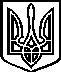 ПОЯСНЮВАЛЬНА ЗАПИСКА до проекту рішення Грушівської сільської  ради «Про позбавлення премії сільського голови.» 1.Обгрунтування необхідності прийняття рішення.  Проект цього рішення розроблено постійною комісії Грушівської сільської ради з питань планування, фінансів, бюджету, та соціально-економічного розвиту з метою економії коштів бюджету громади в умовах його дефіциту та з метою стимулювання  якісного виконання   наданих повноважень з дотриманням  законодавства України сільським головою що його зобовʼязує ст. 42  ЗУ «Про місцеве самоврядування в Україні»2. Мета і завдання прийняття рішення.  Метою прийняття  рішення  є  вивільнення коштів бюджету громади для оплати заборгованості по  заробітної платі працівникам ЦПМСД Грушівської сільської ради яка утворилася зокрема  внаслідок  неналежного виконання наданих повноважень сільським головою в частині ст.42 ч.4 ЗУ “Про місцеве самоврядування в Україні” : організує в межах, визначених  цим  законом, роботу відповідної ради та її виконавчого комітету; призначає на посади та звільняє з посад керівників відділів, управлінь та інших виконавчих органів ради, підприємств, установ та організацій, що належать до комунальної власності відповідних територіальних громад; сільський, селищний, міський голова несе персональну  відповідальність за здійснення наданих йому законом повноважень. Внаслідок халатного  відношення сільського голови до вище приведених наданих йому повноважень, непрофесійності дій директора ЦПМСД Грушівської сільської ради (якого своїм розпорядженням призначив голова)  дві  лікарські  амбулаторії  загальної  практики  сімейної медицини  залишилися без фінансування з державного бюджету, з бюджету ОТГ з березня по червень 2021р. було виділено 919 834.5 грн. незапланованих до бюджету видатків на підтримку медицини в ОТГ.  Також беручи до уваги що внаслідок перевірки постійної комісії Грушівської сільської ради з питань планування, фінансів, бюджету, та соціально-економічного розвиту, розпоряджень сілького голови стосовно встановлення премій та надбавок працівникам виконавчого апарату Грушівської сільської ради за період з листопада 2020р. по квітень 2021р., комісією було виявлено порушення сільським головою приписів:  Постанови КМУ від 9 березня 2006 року № 268 «Про упорядкування структури та умов оплати праці працівників апарату органів виконавчої влади, органів прокуратури, судів та інших  органів» (із відповідними змінами та доповненнями). Результати перевірки були оголошенні комісією на 7 сесії Грушівської сільської ради 8 скликання. Акт перевірки комісією був направлений до   Криворізької центральної окружної прокуратури, за результатами звернення було відкрите кримінальне провадження  № 42021042080000015 з попередньою правовою кваліфікацією ч.2 ст.191 КК України (привласнення, розтрата майна або заволодіння ним шляхом зловживання службовим становищем), визначено підслідність за СВ Криворізького РУП ГУНП в Дніпропетровській області.   Виходячи з вище приведеного, керуючись приписами  Постанови КМУ №268 та « Положення про преміювання працівників апарату Грушівської сільської ради», комісія  виносить даний проект рішення на голосування до сесійної зали та рекомендує його підтримати в першу чергу задля забезпечення стабільного фінансування лікарень громади. 3. Стан нормативно-правової бази у даній сфері правового регулювання.   Проект рішення розроблено відповідно до Закону України «Про місцеве самоврядування в Україні»,  «Про об'єднання громадян»; «Положення про преміювання працівників апарату Грушівської сільської ради»;  Постанови КМУ від 9 березня 2006 року № 268 «Про упорядкування структури та умов оплати праці працівників апарату органів виконавчої влади, органів прокуратури, судів та інших  органів» (із відповідними змінами та доповненнями); Бюджетного кодексу України.Члени комісії :          Ананьєв Б.О.                                      Новохатько М.М.                                     Заворотний О.Л.                                     Тесляк О.О.                                    Шевченко В.О.УКРАЇНАУКРАЇНАУКРАЇНАГРУШІВСЬКА СІЛЬСЬКА РАДАГРУШІВСЬКА СІЛЬСЬКА РАДАГРУШІВСЬКА СІЛЬСЬКА РАДАМІСЦЕВЕ САМОВРЯДУВАННЯМІСЦЕВЕ САМОВРЯДУВАННЯМІСЦЕВЕ САМОВРЯДУВАННЯДНІПРОПЕТРОВСЬКОЇ ОБЛАСТІДНІПРОПЕТРОВСЬКОЇ ОБЛАСТІДНІПРОПЕТРОВСЬКОЇ ОБЛАСТІVІІІ СЕСІЯ VIII СКЛИКАННЯVІІІ СЕСІЯ VIII СКЛИКАННЯVІІІ СЕСІЯ VIII СКЛИКАННЯПроект РІШЕННЯ № Проект РІШЕННЯ № Проект РІШЕННЯ № с. Грушівка«Про позбавлення премії сільського голови»«Про позбавлення премії сільського голови»   Керуючись ст 26, ст.47 Закону України «Про місцеве самоврядування в Україні»;  Постановою Кабінету Міністрів України від 09 березня 2006 року № 268 «Про упорядкування структури та умов оплати праці працівників апарату органів виконавчої влади, органів прокуратури, судів та інших  органів» (із відповідними змінами та доповненнями);  рішенням Грушівської сільської ради від 22 березня 2021 р. № 98 «Про затвердження Положення про преміювання працівників апарату Грушівської сільської ради», за рекомендацією постійної комісії Грушівської сільської ради з питань планування, фінансів, бюджету, та соціально-економічного розвиту, сесія сільської ради:   Керуючись ст 26, ст.47 Закону України «Про місцеве самоврядування в Україні»;  Постановою Кабінету Міністрів України від 09 березня 2006 року № 268 «Про упорядкування структури та умов оплати праці працівників апарату органів виконавчої влади, органів прокуратури, судів та інших  органів» (із відповідними змінами та доповненнями);  рішенням Грушівської сільської ради від 22 березня 2021 р. № 98 «Про затвердження Положення про преміювання працівників апарату Грушівської сільської ради», за рекомендацією постійної комісії Грушівської сільської ради з питань планування, фінансів, бюджету, та соціально-економічного розвиту, сесія сільської ради:   Керуючись ст 26, ст.47 Закону України «Про місцеве самоврядування в Україні»;  Постановою Кабінету Міністрів України від 09 березня 2006 року № 268 «Про упорядкування структури та умов оплати праці працівників апарату органів виконавчої влади, органів прокуратури, судів та інших  органів» (із відповідними змінами та доповненнями);  рішенням Грушівської сільської ради від 22 березня 2021 р. № 98 «Про затвердження Положення про преміювання працівників апарату Грушівської сільської ради», за рекомендацією постійної комісії Грушівської сільської ради з питань планування, фінансів, бюджету, та соціально-економічного розвиту, сесія сільської ради:ВИРІШИЛА1. Позбавити сільського голову Мариненко С.В.   премії в розрімі 20% з липня і до кінця поточного року, встановити розмір премії 0% до кінця поточного року. 2. Кошти від економії фонду оплати праці сільського голови направити на фінансування  «Програми розвитку первинної медико-санітарної допомоги Грушівської сільської  об’єднаної територіальної громадина 2021рік ».3. Контроль за виконанням цього рішення покласти на комісію сільської ради з питань планування фінансування, бюджету, та соціально- економічного розвитку.Грушівський сільський голова:                                                               Сергій МАРИНЕНКО                                ВИРІШИЛА1. Позбавити сільського голову Мариненко С.В.   премії в розрімі 20% з липня і до кінця поточного року, встановити розмір премії 0% до кінця поточного року. 2. Кошти від економії фонду оплати праці сільського голови направити на фінансування  «Програми розвитку первинної медико-санітарної допомоги Грушівської сільської  об’єднаної територіальної громадина 2021рік ».3. Контроль за виконанням цього рішення покласти на комісію сільської ради з питань планування фінансування, бюджету, та соціально- економічного розвитку.Грушівський сільський голова:                                                               Сергій МАРИНЕНКО                                ВИРІШИЛА1. Позбавити сільського голову Мариненко С.В.   премії в розрімі 20% з липня і до кінця поточного року, встановити розмір премії 0% до кінця поточного року. 2. Кошти від економії фонду оплати праці сільського голови направити на фінансування  «Програми розвитку первинної медико-санітарної допомоги Грушівської сільської  об’єднаної територіальної громадина 2021рік ».3. Контроль за виконанням цього рішення покласти на комісію сільської ради з питань планування фінансування, бюджету, та соціально- економічного розвитку.Грушівський сільський голова:                                                               Сергій МАРИНЕНКО                                